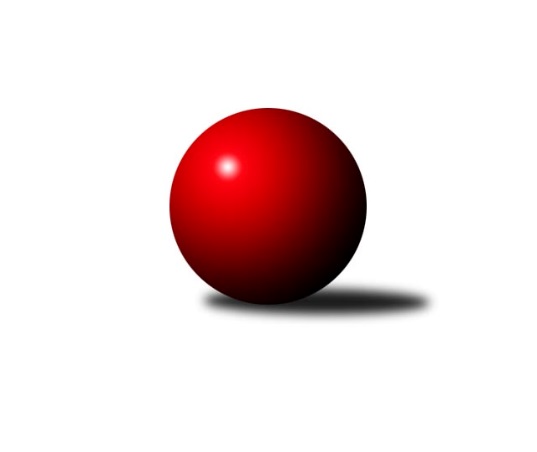 Č.20Ročník 2019/2020	1.3.2020Nejlepšího výkonu v tomto kole: 2709 dosáhlo družstvo: TJ Sokol Brno IV AJihomoravský KP1 sever 2019/2020Výsledky 20. kolaSouhrnný přehled výsledků:SOS Židenice	- KK Slovan Rosice C	2:6	2447:2581	3.0:9.0	25.2.KK Moravská Slávia Brno C	- KK Orel Telnice	1:7	2469:2576	3.5:8.5	26.2.KS Devítka Brno	- KK Moravská Slávia Brno B	3:5	2419:2509	4.0:8.0	26.2.TJ Sokol Brno IV A	- KK Orel Ivančice	6:2	2709:2463	10.0:2.0	28.2.KK Velen Boskovice 	- KK Moravská Slávia Brno D	8:0	       kontumačně		28.2.TJ Sokol Husovice D	- TJ Sokol Brno IV B	4:4	2608:2577	6.0:6.0	28.2.SK Brno Žabovřesky 	- SKK Veverky Brno		dohrávka		9.3.SKK Veverky Brno	- KK Velen Boskovice 	3:5	2488:2498	6.0:6.0	26.2.KK Moravská Slávia Brno D	- SOS Židenice	8:0	2547:2404	9.0:3.0	27.2.Tabulka družstev:	1.	TJ Sokol Brno IV A	19	17	0	2	113.0 : 39.0 	146.5 : 81.5 	 2577	34	2.	KK Orel Telnice	20	17	0	3	113.0 : 47.0 	149.5 : 90.5 	 2566	34	3.	KK Moravská Slávia Brno B	20	15	0	5	99.0 : 61.0 	147.5 : 92.5 	 2568	30	4.	KK Velen Boskovice	20	13	1	6	92.0 : 68.0 	131.5 : 108.5 	 2488	27	5.	KK Slovan Rosice C	20	9	1	10	75.5 : 84.5 	119.5 : 120.5 	 2528	19	6.	KK Moravská Slávia Brno D	20	8	2	10	74.0 : 86.0 	114.0 : 126.0 	 2470	18	7.	KK Orel Ivančice	20	9	0	11	73.5 : 86.5 	119.5 : 120.5 	 2486	18	8.	SKK Veverky Brno	19	8	0	11	73.5 : 78.5 	108.0 : 120.0 	 2422	16	9.	KS Devítka Brno	20	7	1	12	68.0 : 92.0 	108.5 : 131.5 	 2484	15	10.	SOS Židenice	20	7	1	12	67.0 : 93.0 	104.0 : 136.0 	 2460	15	11.	KK Moravská Slávia Brno C	19	7	0	12	65.5 : 86.5 	108.0 : 120.0 	 2492	14	12.	SK Brno Žabovřesky	19	6	1	12	65.5 : 86.5 	102.5 : 125.5 	 2510	13	13.	TJ Sokol Husovice D	20	6	1	13	68.0 : 92.0 	112.0 : 128.0 	 2475	13	14.	TJ Sokol Brno IV B	20	4	2	14	56.5 : 103.5 	85.0 : 155.0 	 2423	10Podrobné výsledky kola:	 SOS Židenice	2447	2:6	2581	KK Slovan Rosice C	Soňa Lahodová	 	 238 	 214 		452 	 2:0 	 423 	 	216 	 207		Milan Čech	Renata Svobodová	 	 207 	 194 		401 	 0:2 	 424 	 	214 	 210		Kamil Ondroušek	Věra Matevová	 	 204 	 208 		412 	 1:1 	 411 	 	195 	 216		Alena Bružová	Ivana Majerová *1	 	 201 	 173 		374 	 0:2 	 439 	 	215 	 224		Petr Mecerod	Petr Woller	 	 207 	 232 		439 	 0:2 	 447 	 	211 	 236		Magda Winterová	Ladislav Majer	 	 192 	 177 		369 	 0:2 	 437 	 	230 	 207		Josef Tesařrozhodčí: střídání: *1 od 51. hodu Laura NeováNejlepší výkon utkání: 452 - Soňa Lahodová	 KK Moravská Slávia Brno C	2469	1:7	2576	KK Orel Telnice	Dalibor Lang	 	 208 	 195 		403 	 0.5:1.5 	 407 	 	208 	 199		Mirek Mikáč	Jan Polák	 	 200 	 190 		390 	 1:1 	 395 	 	211 	 184		Zdenek Pokorný	Josef Polák	 	 205 	 181 		386 	 0:2 	 461 	 	225 	 236		Jiří Dvořák	Filip Žažo	 	 192 	 234 		426 	 1:1 	 443 	 	224 	 219		Milan Mikáč	Zdeněk Žižlavský	 	 193 	 204 		397 	 0:2 	 426 	 	197 	 229		Jiří Šimeček	Ondřej Olšák	 	 216 	 251 		467 	 1:1 	 444 	 	222 	 222		František Hrazdírarozhodčí:  Vedoucí družstevNejlepší výkon utkání: 467 - Ondřej Olšák	 KS Devítka Brno	2419	3:5	2509	KK Moravská Slávia Brno B	Jiří Černohlávek	 	 204 	 191 		395 	 0:2 	 431 	 	206 	 225		Radek Šenkýř	Cyril Vaško	 	 193 	 184 		377 	 0:2 	 449 	 	244 	 205		Štěpán Večerka	Oldřich Kopal	 	 227 	 209 		436 	 1:1 	 425 	 	207 	 218		František Kellner	Vítězslav Kopal	 	 178 	 224 		402 	 2:0 	 370 	 	163 	 207		Petr Lang	Jaroslav Sedlář	 	 177 	 195 		372 	 0:2 	 417 	 	199 	 218		David Pospíšil	Jaroslav Sláma	 	 233 	 204 		437 	 1:1 	 417 	 	203 	 214		Miroslav Vyhlídalrozhodčí: Oldřich KopalNejlepší výkon utkání: 449 - Štěpán Večerka	 TJ Sokol Brno IV A	2709	6:2	2463	KK Orel Ivančice	Lukáš Chadim	 	 218 	 238 		456 	 2:0 	 398 	 	201 	 197		Petr Kremláček	Pavel Husar	 	 229 	 226 		455 	 2:0 	 389 	 	202 	 187		Zdeněk Mrkvica	Miroslav Vítek	 	 188 	 222 		410 	 1:1 	 424 	 	223 	 201		Vojtěch Šmarda	Radoslav Rozsíval	 	 236 	 224 		460 	 1:1 	 469 	 	227 	 242		Martin Bublák	Marek Rozsíval	 	 237 	 234 		471 	 2:0 	 376 	 	174 	 202		Jaromír Klika	Martin Pokorný	 	 223 	 234 		457 	 2:0 	 407 	 	207 	 200		František Zemekrozhodčí: vedoucí družstevNejlepší výkon utkání: 471 - Marek Rozsíval	 KK Velen Boskovice 		8:0		KK Moravská Slávia Brno Drozhodčí: KONTUMACE	 TJ Sokol Husovice D	2608	4:4	2577	TJ Sokol Brno IV B	Petr Trusina	 	 208 	 214 		422 	 2:0 	 390 	 	197 	 193		Milan Krejčí	Karel Gabrhel	 	 203 	 230 		433 	 1:1 	 441 	 	212 	 229		Radka Rosendorfová	Jan Veselovský	 	 226 	 222 		448 	 0:2 	 476 	 	245 	 231		Zdeněk Vránek	Ondřej Machálek	 	 226 	 209 		435 	 1:1 	 441 	 	213 	 228		Rudolf Zouhar	Jiří Rauschgold	 	 235 	 200 		435 	 2:0 	 384 	 	193 	 191		Jan Kučera	Radim Kozumplík	 	 220 	 215 		435 	 0:2 	 445 	 	221 	 224		Zdeněk Holoubekrozhodčí:  Vedoucí družstevNejlepší výkon utkání: 476 - Zdeněk Vránek	 SKK Veverky Brno	2488	3:5	2498	KK Velen Boskovice 	Jana Večeřová	 	 187 	 215 		402 	 0:2 	 440 	 	224 	 216		Petr Ševčík	Petr Večeřa	 	 204 	 236 		440 	 2:0 	 419 	 	201 	 218		Antonín Pitner	Tomáš Rak	 	 195 	 216 		411 	 1:1 	 403 	 	215 	 188		František Ševčík	Vladimír Veselý	 	 209 	 214 		423 	 2:0 	 398 	 	208 	 190		Alois Látal	Jaromíra Čáslavská	 	 191 	 213 		404 	 0:2 	 429 	 	201 	 228		Jana Fialová	Martin Zubatý	 	 191 	 217 		408 	 1:1 	 409 	 	219 	 190		Petr Papoušekrozhodčí: vedoucí družstevNejlepšího výkonu v tomto utkání: 440 kuželek dosáhli: Petr Ševčík, Petr Večeřa	 KK Moravská Slávia Brno D	2547	8:0	2404	SOS Židenice	František Kramář	 	 221 	 218 		439 	 1:1 	 427 	 	207 	 220		Ladislav Majer	Tereza Nová	 	 227 	 206 		433 	 1:1 	 402 	 	183 	 219		Soňa Lahodová	Radka Šindelářová	 	 194 	 212 		406 	 2:0 	 383 	 	179 	 204		Pavel Suchan	Jiří Kisling	 	 214 	 214 		428 	 2:0 	 367 	 	201 	 166		Věra Matevová	Roman Janderka	 	 197 	 202 		399 	 2:0 	 385 	 	192 	 193		Ivana Majerová	Jiří Kraus	 	 231 	 211 		442 	 1:1 	 440 	 	236 	 204		Petr Wollerrozhodčí:  Vedoucí družstevNejlepší výkon utkání: 442 - Jiří KrausPořadí jednotlivců:	jméno hráče	družstvo	celkem	plné	dorážka	chyby	poměr kuž.	Maximum	1.	Marek Rozsíval 	TJ Sokol Brno IV A	457.12	305.6	151.5	3.3	6/7	(494)	2.	Pavel Husar 	TJ Sokol Brno IV A	446.06	305.6	140.5	5.0	7/7	(476)	3.	Richard Coufal 	SK Brno Žabovřesky 	444.03	306.7	137.3	3.8	9/9	(482)	4.	František Hrazdíra 	KK Orel Telnice	442.70	300.9	141.8	3.0	7/7	(474)	5.	Lukáš Chadim 	TJ Sokol Brno IV A	442.57	296.7	145.9	3.5	6/7	(477)	6.	David Pospíšil 	KK Moravská Slávia Brno B	441.76	301.2	140.6	5.1	6/8	(480)	7.	Pavel Kolařík 	TJ Sokol Husovice D	441.60	298.1	143.5	3.3	5/7	(488)	8.	Martin Bublák 	KK Orel Ivančice	440.96	300.1	140.9	5.4	8/8	(479)	9.	Jiří Šimeček 	KK Orel Telnice	440.66	305.0	135.7	4.4	7/7	(470)	10.	Martin Pokorný 	TJ Sokol Brno IV A	440.00	297.5	142.5	4.7	6/7	(457)	11.	Štěpán Večerka 	KK Moravská Slávia Brno B	437.91	292.3	145.7	2.9	8/8	(488)	12.	Jiří Dvořák 	KK Orel Telnice	437.44	299.7	137.7	4.5	7/7	(474)	13.	Kamil Ondroušek 	KK Slovan Rosice C	434.94	305.0	129.9	6.6	8/8	(459)	14.	Soňa Lahodová 	SOS Židenice	434.42	295.2	139.3	3.3	6/8	(467)	15.	Jiří Černohlávek 	KS Devítka Brno	433.74	293.0	140.8	5.6	6/7	(474)	16.	Zdeněk Holoubek 	TJ Sokol Brno IV B	433.73	298.1	135.7	6.6	7/7	(480)	17.	Martin Maša 	KK Orel Ivančice	433.68	301.1	132.6	5.2	6/8	(473)	18.	Petr Woller 	SOS Židenice	433.53	293.9	139.7	3.7	7/8	(457)	19.	Oldřich Kopal 	KS Devítka Brno	431.48	299.0	132.5	4.7	7/7	(484)	20.	Radek Šenkýř 	KK Moravská Slávia Brno B	430.95	291.3	139.7	4.1	6/8	(457)	21.	Miroslav Vyhlídal 	KK Moravská Slávia Brno B	430.86	294.7	136.2	4.8	8/8	(454)	22.	Roman Janderka 	KK Moravská Slávia Brno D	430.67	291.0	139.7	4.0	6/6	(475)	23.	Magda Winterová 	KK Slovan Rosice C	429.07	290.5	138.6	4.8	8/8	(476)	24.	Mirek Mikáč 	KK Orel Telnice	428.42	294.1	134.3	5.5	6/7	(478)	25.	Milan Hepnárek 	SK Brno Žabovřesky 	427.08	296.5	130.5	6.6	8/9	(454)	26.	Petr Večeřa 	SKK Veverky Brno	426.88	287.8	139.1	5.2	8/9	(474)	27.	Antonín Pitner 	KK Velen Boskovice 	426.19	296.5	129.7	6.0	7/7	(456)	28.	František Kramář 	KK Moravská Slávia Brno D	425.81	289.3	136.6	4.6	6/6	(486)	29.	Martin Zubatý 	SKK Veverky Brno	425.71	289.5	136.2	6.6	9/9	(489)	30.	Oldřich Šikula 	SK Brno Žabovřesky 	424.38	290.8	133.6	5.4	8/9	(471)	31.	Josef Tesař 	KK Slovan Rosice C	424.13	290.9	133.2	5.9	8/8	(473)	32.	Petr Papoušek 	KK Velen Boskovice 	424.11	286.3	137.8	6.0	7/7	(471)	33.	Zdeněk Žižlavský 	KK Moravská Slávia Brno C	423.21	301.0	122.2	7.8	8/8	(459)	34.	Pavel Mecerod 	KK Slovan Rosice C	423.06	293.8	129.3	6.9	6/8	(459)	35.	Petr Mecerod 	KK Slovan Rosice C	421.92	296.1	125.8	6.7	6/8	(458)	36.	Pavel Dvořák 	KK Orel Telnice	421.40	289.0	132.4	5.5	5/7	(445)	37.	Jaromír Klika 	KK Orel Ivančice	421.28	284.6	136.7	7.2	8/8	(466)	38.	Vladimír Veselý 	SKK Veverky Brno	421.26	294.6	126.7	6.3	7/9	(466)	39.	Petr Kouřil 	SK Brno Žabovřesky 	421.20	286.0	135.2	5.4	7/9	(448)	40.	Zdenek Pokorný 	KK Orel Telnice	420.35	290.1	130.3	5.7	5/7	(462)	41.	Dalibor Lang 	KK Moravská Slávia Brno C	420.30	293.6	126.7	7.2	6/8	(463)	42.	Milan Mikáč 	KK Orel Telnice	419.57	293.8	125.8	7.5	7/7	(485)	43.	Ladislav Majer 	SOS Židenice	419.53	288.5	131.0	6.6	6/8	(458)	44.	Petr Ševčík 	KK Velen Boskovice 	419.17	285.2	133.9	6.3	5/7	(462)	45.	František Kellner 	KK Moravská Slávia Brno B	418.53	290.1	128.4	6.9	8/8	(472)	46.	Jaroslav Sedlář 	KS Devítka Brno	418.33	295.2	123.1	6.5	7/7	(451)	47.	Renata Svobodová 	SOS Židenice	417.96	291.2	126.8	6.9	8/8	(452)	48.	Jan Veselovský 	TJ Sokol Husovice D	417.87	291.0	126.9	7.5	7/7	(452)	49.	Radoslav Rozsíval 	TJ Sokol Brno IV A	417.58	291.1	126.5	6.2	7/7	(461)	50.	Miroslav Vítek 	TJ Sokol Brno IV A	416.04	289.9	126.1	5.8	6/7	(448)	51.	Petr Lang 	KK Moravská Slávia Brno B	415.90	291.2	124.7	8.2	8/8	(457)	52.	Petr Trusina 	TJ Sokol Husovice D	415.83	290.5	125.3	8.3	7/7	(478)	53.	Radim Kozumplík 	TJ Sokol Husovice D	415.81	289.4	126.4	7.4	6/7	(459)	54.	Jan Polák 	KK Moravská Slávia Brno C	414.43	291.8	122.7	7.8	8/8	(453)	55.	Tomáš Rak 	SKK Veverky Brno	413.95	289.9	124.1	6.5	9/9	(437)	56.	Jana Fialová 	KK Velen Boskovice 	413.60	288.2	125.4	6.7	7/7	(465)	57.	František Ševčík 	KK Velen Boskovice 	413.27	288.0	125.2	6.3	7/7	(481)	58.	Alena Bružová 	KK Slovan Rosice C	411.93	288.5	123.4	8.3	7/8	(449)	59.	Radka Rosendorfová 	TJ Sokol Brno IV A	411.25	288.1	123.2	9.2	5/7	(462)	60.	Filip Žažo 	KK Moravská Slávia Brno C	410.79	291.3	119.5	8.2	8/8	(444)	61.	Michaela Šimková 	KK Moravská Slávia Brno D	410.20	291.2	119.0	7.5	4/6	(438)	62.	Zdeněk Mrkvica 	KK Orel Ivančice	409.43	290.3	119.1	8.7	7/8	(463)	63.	Alfréd Peřina 	KK Slovan Rosice C	407.40	285.6	121.8	8.1	6/8	(427)	64.	Tereza Nová 	KK Moravská Slávia Brno D	406.79	285.1	121.7	9.4	6/6	(465)	65.	Eduard Ostřížek 	SK Brno Žabovřesky 	406.53	284.0	122.6	7.8	9/9	(448)	66.	Radka Šindelářová 	KK Moravská Slávia Brno D	406.48	286.4	120.1	7.9	6/6	(436)	67.	Vladimír Vondráček 	SK Brno Žabovřesky 	405.85	281.3	124.5	7.5	8/9	(444)	68.	Milan Krejčí 	TJ Sokol Brno IV B	405.35	295.6	109.8	10.7	7/7	(481)	69.	Josef Polák 	KK Moravská Slávia Brno C	404.99	283.5	121.5	8.0	8/8	(468)	70.	Libuše Janková 	TJ Sokol Brno IV B	404.10	287.9	116.2	7.2	6/7	(458)	71.	Pavel Suchan 	SOS Židenice	403.75	281.8	122.0	9.1	7/8	(454)	72.	Vítězslav Kopal 	KS Devítka Brno	403.50	277.6	125.9	7.8	7/7	(456)	73.	Petr Chovanec 	TJ Sokol Husovice D	403.25	284.5	118.8	9.3	6/7	(432)	74.	Petr Berka 	TJ Sokol Brno IV A	402.29	287.8	114.5	7.1	6/7	(452)	75.	Jaroslav Sláma 	KS Devítka Brno	401.69	285.4	116.3	10.4	7/7	(439)	76.	Ivo Hort 	KS Devítka Brno	400.91	281.7	119.2	9.5	5/7	(443)	77.	Petr Kremláček 	KK Orel Ivančice	398.32	279.9	118.4	9.1	7/8	(448)	78.	Martin Sedlák 	TJ Sokol Husovice D	394.45	284.2	110.3	9.1	5/7	(434)	79.	Věra Matevová 	SOS Židenice	393.79	278.9	114.9	8.6	8/8	(449)	80.	Zdeněk Kouřil 	SK Brno Žabovřesky 	391.60	274.7	116.9	7.0	7/9	(418)	81.	Alois Látal 	KK Velen Boskovice 	390.40	272.5	117.9	8.1	5/7	(414)	82.	František Zemek 	KK Orel Ivančice	390.21	282.2	108.0	12.2	8/8	(462)	83.	Roman Vlach 	TJ Sokol Brno IV B	386.36	278.3	108.1	9.8	5/7	(431)	84.	Bohumil Sehnal 	TJ Sokol Brno IV B	381.80	271.4	110.4	13.2	5/7	(419)	85.	Jiří Josefík 	TJ Sokol Brno IV B	381.32	272.1	109.3	13.4	6/7	(447)	86.	Laura Neová 	SOS Židenice	376.60	267.8	108.8	11.5	6/8	(429)	87.	Miroslav Vítek 	KK Moravská Slávia Brno D	368.19	267.8	100.4	14.3	6/6	(423)	88.	Lukáš Pernica 	SKK Veverky Brno	367.15	270.2	97.0	12.9	8/9	(416)		Jakub Kovář 	KK Orel Ivančice	470.50	320.5	150.0	4.0	2/8	(504)		Petr Fiala 	KK Velen Boskovice 	445.42	308.2	137.3	6.2	4/7	(461)		Jiří Kraus 	KK Moravská Slávia Brno D	444.63	306.4	138.2	6.6	3/6	(468)		Zdeněk Vránek 	TJ Sokol Brno IV B	443.00	307.0	136.0	4.7	3/7	(476)		Ondřej Machálek 	TJ Sokol Husovice D	435.00	298.0	137.0	11.0	1/7	(435)		Jaroslav Sedlář 	KK Moravská Slávia Brno B	433.00	298.4	134.6	3.4	3/8	(477)		Marek Škrabal 	TJ Sokol Husovice D	430.28	297.7	132.6	6.6	4/7	(483)		Miroslav Oujezdský 	KK Moravská Slávia Brno C	429.50	292.1	137.4	5.6	4/8	(474)		Radim Jelínek 	SK Brno Žabovřesky 	428.00	300.0	128.0	6.0	1/9	(428)		Petr Juránek 	KS Devítka Brno	424.25	300.3	124.0	9.8	4/7	(459)		Ondřej Olšák 	KK Moravská Slávia Brno C	423.68	299.7	124.0	7.5	5/8	(467)		Jiří Rauschgold 	TJ Sokol Husovice D	422.60	295.8	126.8	6.1	4/7	(462)		Milan Čech 	KK Slovan Rosice C	421.87	293.1	128.7	7.4	5/8	(471)		Rudolf Zouhar 	TJ Sokol Brno IV B	420.13	296.4	123.8	8.1	4/7	(453)		Stanislav Barva 	KS Devítka Brno	420.00	306.0	114.0	9.0	1/7	(420)		Dalibor Dvorník 	KK Moravská Slávia Brno B	419.00	295.0	124.0	11.0	1/8	(419)		Jan Bernatík 	KK Moravská Slávia Brno C	418.70	289.2	129.5	5.1	5/8	(435)		Jaroslav Smrž 	KK Slovan Rosice C	418.50	289.0	129.5	7.0	2/8	(433)		Jiří Martínek 	KS Devítka Brno	418.50	296.5	122.0	9.0	2/7	(428)		Jan Svoboda 	KK Orel Ivančice	417.61	293.3	124.3	10.2	3/8	(441)		Jaromíra Čáslavská 	SKK Veverky Brno	415.50	293.8	121.8	6.0	1/9	(437)		Karel Gabrhel 	TJ Sokol Husovice D	414.75	307.9	106.8	12.9	4/7	(443)		Josef Král 	KK Orel Telnice	414.33	295.5	118.8	4.8	3/7	(463)		Jiří Kisling 	KK Moravská Slávia Brno D	414.10	286.0	128.2	6.9	2/6	(452)		Vladimír Polách 	SKK Veverky Brno	410.88	286.0	124.9	6.8	4/9	(436)		Ivona Hájková 	TJ Sokol Brno IV B	407.88	284.9	123.0	9.6	4/7	(436)		Adam Eliáš 	KK Orel Ivančice	405.00	291.0	114.0	10.0	1/8	(405)		Vojtěch Šmarda 	KK Orel Ivančice	403.88	286.3	117.6	8.9	4/8	(444)		Ondřej Chovanec 	TJ Sokol Husovice D	399.25	271.9	127.4	9.9	2/7	(415)		Jana Večeřová 	SKK Veverky Brno	394.93	279.9	115.0	10.5	4/9	(417)		Milan Doušek 	KK Orel Telnice	390.00	287.0	103.0	10.0	1/7	(390)		Ondřej Peterka 	KK Orel Ivančice	389.75	276.3	113.5	10.5	4/8	(422)		Miroslav Hoffmann 	SOS Židenice	389.00	274.0	115.0	10.5	2/8	(397)		Radek Smutný 	TJ Sokol Brno IV B	388.00	292.0	96.0	20.0	1/7	(388)		Petr Michálek 	KK Velen Boskovice 	387.50	266.5	121.0	9.0	2/7	(404)		Eugen Olgyai 	SKK Veverky Brno	386.38	268.3	118.1	9.5	4/9	(420)		Milan Kučera 	KK Moravská Slávia Brno C	386.00	271.0	115.0	7.0	1/8	(386)		Alena Dvořáková 	KK Orel Telnice	384.78	267.9	116.8	8.3	4/7	(441)		Ivana Majerová 	SOS Židenice	382.00	276.5	105.5	11.0	2/8	(385)		Jan Kučera 	TJ Sokol Brno IV B	381.42	279.6	101.8	12.7	4/7	(396)		Jaromír Zukal 	KK Velen Boskovice 	380.50	268.0	112.5	10.5	3/7	(428)		Cyril Vaško 	KS Devítka Brno	380.00	282.0	98.0	12.0	1/7	(400)		Ladislav Minx 	KK Velen Boskovice 	376.67	272.8	103.8	13.3	3/7	(397)		Ivo Mareček 	KK Velen Boskovice 	373.25	274.5	98.8	11.3	4/7	(389)		František Žák 	SKK Veverky Brno	367.00	254.0	113.0	9.0	1/9	(367)		Marek Svitavský 	TJ Sokol Brno IV A	358.00	278.0	80.0	20.0	1/7	(358)		Milan Grombiřík 	SKK Veverky Brno	350.00	252.3	97.7	14.7	3/9	(385)		Karel Krajina 	SKK Veverky Brno	342.00	255.5	86.5	17.0	2/9	(349)Sportovně technické informace:Starty náhradníků:registrační číslo	jméno a příjmení 	datum startu 	družstvo	číslo startu21387	Cyril Vaško	26.02.2020	KS Devítka Brno	2x23389	Jaromíra Čáslavská	26.02.2020	SKK Veverky Brno	3x
Hráči dopsaní na soupisku:registrační číslo	jméno a příjmení 	datum startu 	družstvo	24794	Ondřej Machálek	28.02.2020	TJ Sokol Husovice D	Program dalšího kola:21. kolo4.3.2020	st	17:00	SKK Veverky Brno - TJ Sokol Brno IV A	4.3.2020	st	18:00	KK Moravská Slávia Brno B - TJ Sokol Husovice D	5.3.2020	čt	18:00	KK Orel Ivančice - KK Moravská Slávia Brno C	5.3.2020	čt	18:00	KK Slovan Rosice C - KK Velen Boskovice 	6.3.2020	pá	17:00	TJ Sokol Brno IV B - SOS Židenice	6.3.2020	pá	17:00	KK Orel Telnice - KS Devítka Brno	6.3.2020	pá	17:30	KK Moravská Slávia Brno D - SK Brno Žabovřesky 	Nejlepší šestka kola - absolutněNejlepší šestka kola - absolutněNejlepší šestka kola - absolutněNejlepší šestka kola - absolutněNejlepší šestka kola - dle průměru kuželenNejlepší šestka kola - dle průměru kuželenNejlepší šestka kola - dle průměru kuželenNejlepší šestka kola - dle průměru kuželenNejlepší šestka kola - dle průměru kuželenPočetJménoNázev týmuVýkonPočetJménoNázev týmuPrůměr (%)Výkon1xZdeněk VránekBrno IV B4761xZdeněk VránekBrno IV B112.0647610xMarek RozsívalBrno IV A47110xMarek RozsívalBrno IV A111.714716xMartin BublákIvančice4695xMartin BublákIvančice111.244692xOndřej OlšákMS Brno C4671xOndřej OlšákMS Brno C110.74676xRichard CoufalŽabovřesky4636xRichard CoufalŽabovřesky110.64632xJiří DvořákTelnice4612xJiří DvořákTelnice109.27461